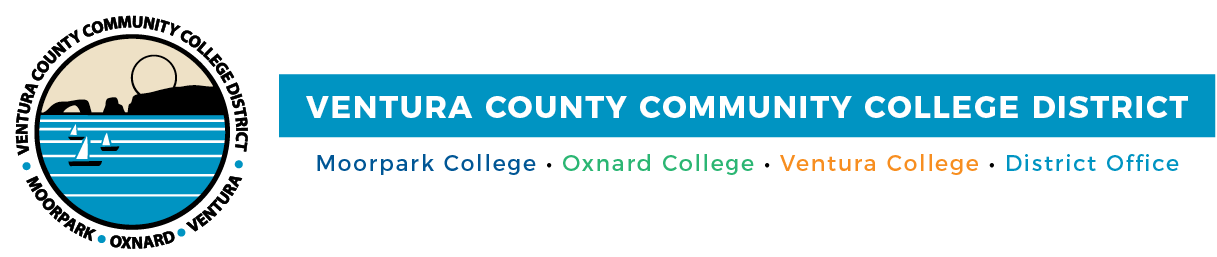 FOR IMMEDIATE RELEASEVentura County Community Colleges Host Cash 4 College WorkshopsFinancial aid staff will assist students in accessing funds for college(CAMARILLO, Calif.) September 8, 2022 — Moorpark College, Oxnard College, Ventura College and Ventura College East Campus are holding free Cash 4 College workshops to help students apply for funds to help with college costs. Funds can be used for tuition, books, housing, transportation, childcare, computers and more.  In-person workshops are scheduled for Oct. 8 and 22. The workshops are free and open to the community; anyone may attend a workshop on either date and can drop in at any time during the events. Bilingual financial aid staff will assist students in completing applications for the 2023-2024 school-year Free Application for Federal Student Aid (FAFSA) or the California Dream Act Application (CADAA). Students can also access information about basic needs support (food, clothing and housing assistance), tutoring, academic counseling, mental health services and other student services.AB 132 now requires school districts to confirm seniors have completed the FAFSA or California Dream Act Application before graduating in 2023. Cash for College events can help students get ahead. For more information, visit vcccd.edu/cash4college.Moorpark CollegeOct. 8Oct. 229 a.m. – noonFountain Hall Atrium 7075 Campus Road, MoorparkFor info: Contact the Moorpark College Financial Aid Office at (805) 378-1462 or mcfa@vcccd.edu.Oxnard CollegeOct. 8Oct. 229 a.m. – noonOxnard College Student Services Building 4000 S. Rose Ave., Oxnard For info: Contact the Oxnard College Financial Aid Office at (805) 678-5828 or ocfinaid@vcccd.edu.Ventura College Oct. 89 a.m. – noonVentura College Learning Resource Center4667 Telegraph Road, VenturaVentura College East CampusOct. 229 a.m. – noon957 Faulkner Road, Unit 106, Santa PaulaFor info: Contact the Ventura College and Ventura College East Campus Financial Aid Office at (805) 289-6369 or vcfinancialaid@vcccd.edu.About Ventura County Community College DistrictThe Ventura County Community College District is a member of the 116-campus California Community College system and serves approximately 30,000 students annually. The District's three colleges — Moorpark, Oxnard and Ventura — offer programs in general education for degrees and certificates, transfer to four-year colleges and universities, career technical education and provide opportunities to engage in co-curricular campus activities. For more information, visit www.vcccd.edu.Media Contact:Patti BlairDirector, Public Affairs and MarketingVentura County Community College Districtcommunications@vcccd.edu